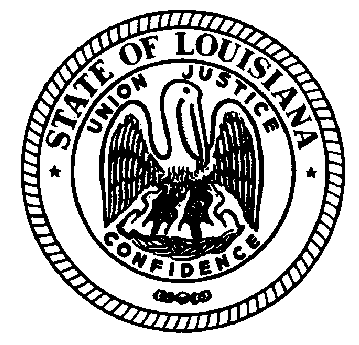 LOUISIANA COMMISSION ON PERINATAL CARE AND PREVENTION OF INFANT MORTALITYLDH Bienville Building, 628 N 4th St, Room 173, Baton Rouge, LA 708021888-204-5984 Access Code 1982918September 13, 2018Attendees: 	Dr. P. Scott Barrilleaux, Dr. Marshall St. Amant, Dr. Steven Spedale, Dr. Stacy Drury, Dr. Joseph Biggio, Dr. Rodney WisePhone: 	Gaye Dean, Amy Zapata, 	Guests: 	Kelly Bankston, Karis Schoellmann, Rebecca Roques, Matthew Wallace, Berkley Durbin, Marci Brewer, Lisa Norman, Marty Hennegan, Dr. Chaquetta JohnsonMeeting Notes:Current Business & UpdatesSubgroup reports:NAS Screening Recommendations: Dr. Drury presented a draft brief including findings related to the HCR 58 recommendations regarding the screening. Findings were discussed and an updated brief will be sent out to members for review and approval of recommendations made therein. Free-Standing Birthing Facilities: Dr. Barrilleaux presented the brief prepared by the brief and discussed recommendation to move forward. Members discussed bringing recommendations to attention the attention of legislative members for the Commission, of LDH, the of the new Healthy Moms, Healthy Babies Advisory Council. LaPQC Update: 32 delivering hospitals, including all level III & IV hospitals in the state, pledged to participate in the first initiative of the LaPQC Reducing Maternal Morbidity Initiative. The first Learning Session for the initiative was held at Woman’s Hospital on August 28, 2018.PAMR Update: The 2011-2016 Louisiana Maternal Mortality Report is now available at https://partnersforfamilyhealth.org/. As per recommendations in the report, the PAMR membership was expanded for upcoming reviews, and reviews will include pregnancy associated cases. For the year 2017 thus far, 9 out of approximately 60 cases have been reviewed. The next meeting PAMR Review team meeting is on September 20, 2018.FIMR Update: A request was made at the previous Commission meeting to examine the evidence for inclusion of the maternal interview in this surveillance process. Dr. Spedale noted that without the maternal interview, the robustness of the review process is questionable. Further exploration is needed. Louisiana Medicaid Update: Rebecca Roques announced that there is a new Medicaid Medical Director, Dr. Marcus Bachhuber. The New Medicaid RFP will be released in the next few months for new contracts starting Jan 2020. Legislative Items:HB 818 - The Healthy Moms, Healthy Babies Advisory Council – Convened by phone on September 11, 2018 and the first in-person meeting is on October 24, 2018.Breastfeeding: Marci presented a brief with possible action items for the Commission. These will be voted on at the next in-person meeting.  Operating Guidelines & MembershipA subgroup will be formed to look at membership, vacancies and keep abreast of changes needed in operating guidelines. The new subgroup will convene at the start of 2019. Dr. St. Amant & Dr. Biggio volunteered.Congenital Syphilis in Louisiana Dr. Chaquetta Johnson provided a brief overview of the problem of congenital syphilis in Louisiana. A Congenital Syphilis Conference is being held in Shreveport On October 19, 2018. The Commission expressed interest in looking more at this statewide health problem.  Upcoming Agenda ItemsThe Office of Behavioral Health is on the schedule to give an update to the Commission at the November 8th meeting. This may be postponed until the January Meeting. A request will be sent to Dr. Hussy to provide an update.Next Meetings & AdjournIn-Person Meetings will remain on the second Thursday of every other month in 2018 from 1:00-3:00. The next in-person meeting will be on November 8, 2018. Workgroup calls will be held on the third Wednesday of every month with the next call on October 17, 2018 from 11:30-12:30.It is important that we have a quorum for the Nov 8th meeting in order to conduct business and vote on and approve several action items. Every member is requested to attend in-person. 